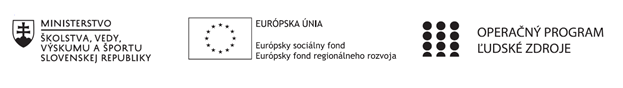 Správa o mimoškolskej činnostiPríloha: Prezenčná listina z mimoškolskej činnosti.Prioritná osVzdelávanieŠpecifický cieľ1.2.1. Zvýšiť kvalitu odborného vzdelávania a prípravy reflektujúc potreby trhu práce PrijímateľTrnavský samosprávny krajNázov projektuPrepojenie stredoškolského vzdelávania s praxou v Trnavskom samosprávnom kraji 2Kód projektu  ITMS2014+312011AGY5Názov školyStredná odborná škola technická Galanta -Műszaki Szakközépiskola GalantaNázov mimoškolskej činnostiKrúžok bez písomného výstupu: Počúvanie s porozumením v anglickom jazykuDátum uskutočnenia 
mimoškolskej činnosti14.6.2022Miesto uskutočnenia 
mimoškolskej činnostiStredná odborná škola technická Galanta -Műszaki Szakközépiskola Galanta Esterházyovcov 712/10, 924 34 Galanta - miestnosť/učebňa: 1/4Meno lektora mimoškolskej činnostiMgr. Monika CzanikováOdkaz na webové sídlo 
zverejnenej správywww.sostechga.edupage.org www.trnava-vuc.skHlavné body, témy stretnutia, zhrnutie priebehu stretnutia: Téma nášho posledného stretnutia má názov: The best job in the world – Najlepšia práca na svete.Na začiatku  študenti vybrali tie činnosti, ktoré môžu vyskúšať v Austrálii, napr. variť tradičné jedlá, lyžovať, pozorovať levy a tigre v divočine, pozrieť fosílie dinosaurov atď. Vypočuli sme nahrávku, kde ponúkajú šesť pozícií na pol roka v Austrálii, ktoré sú netradičné, dobre platené a ešte môžeš dostať extra vreckové k tomu. Obyčajní ľudia nazývajú tieto práce ako práca snov.Jedna z týchto ponúk je strážca parku v tropickom Queensland, kde úlohou je chrániť rastliny a zvieratá v dažďovom pralese, vodopády, dinosaurové fosílie atď. Ďalšia zaujímavá práca je fotonovinár pre magazín Time Out, kde fotíš rôzne hudobné stretnutia, kaviarne mesta Melbourne, ale aj tučniaky na Filipínskych ostrovoch, surfovanie na Great Ocean Road atď.Na záver študenti vyriešili dve úlohy – jedna bola doplnenie viet slovami podľa nahrávky a druhá bola spojiť pracovné ponuky s náplňami prác.Hlavné body, témy stretnutia, zhrnutie priebehu stretnutia: Téma nášho posledného stretnutia má názov: The best job in the world – Najlepšia práca na svete.Na začiatku  študenti vybrali tie činnosti, ktoré môžu vyskúšať v Austrálii, napr. variť tradičné jedlá, lyžovať, pozorovať levy a tigre v divočine, pozrieť fosílie dinosaurov atď. Vypočuli sme nahrávku, kde ponúkajú šesť pozícií na pol roka v Austrálii, ktoré sú netradičné, dobre platené a ešte môžeš dostať extra vreckové k tomu. Obyčajní ľudia nazývajú tieto práce ako práca snov.Jedna z týchto ponúk je strážca parku v tropickom Queensland, kde úlohou je chrániť rastliny a zvieratá v dažďovom pralese, vodopády, dinosaurové fosílie atď. Ďalšia zaujímavá práca je fotonovinár pre magazín Time Out, kde fotíš rôzne hudobné stretnutia, kaviarne mesta Melbourne, ale aj tučniaky na Filipínskych ostrovoch, surfovanie na Great Ocean Road atď.Na záver študenti vyriešili dve úlohy – jedna bola doplnenie viet slovami podľa nahrávky a druhá bola spojiť pracovné ponuky s náplňami prác.Vypracoval (meno, priezvisko)Mgr. Monika CzanikováDátum14.6.2022PodpisSchválil (meno, priezvisko)Ing. Beáta KissováDátum14.6.2022Podpis